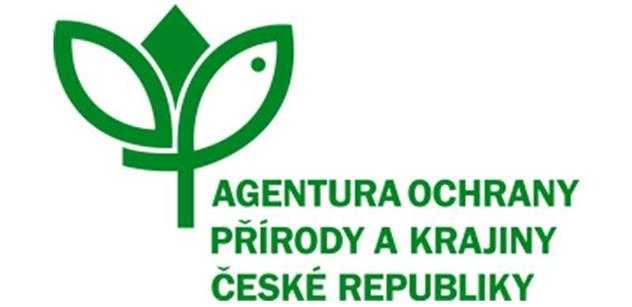 OBJEDNÁVKA SLUŽBYČÍSLO SPISU: S/01749/SC/23č.j.: 01749/SC/23PPK-939a/25/23k Rámcové dohodě č.j. 04289/SC/22 ze dne 19.9.2022Objednatel:Česká republika - Agentura ochrany přírody a krajiny ČRKaplanova 1931/1, 148 00 Praha 11Zastoupený: RNDr. Jaroslav Obermajer  ředitel RP Střední ČechyBankovní spojení: xxx, č. ú.: xxx IČO: 62933591Zhotovitel:	Filip KrásnýIČO: 87963281DIČ: xxxSídlo: Dukelská 433/80, Mladá Boleslav 293 01Zastoupená: Mgr. Filip Krásný, zapsaný v živnostenském rejstříku Magistrát města Mladá Boleslav, Správní odbor a obecní živnostenský úřad, Komenského nám. 61/I, 293 49 Mladá Boleslav I.; Č. j. ObŽÚ/U7996/2014/SALBankovní spojení: xxx, Číslo účtu: xxxEmail: xxxTelefon: xxxObjednáváme u Vás na základě rámcové smlouvy č.04289/SC/22 ze dne 19.9.2022.Druh a popis činnosti: Obnova 17 hraničníků CHKO Blaník.Podrobný popis managementových opatření je obsažen v Příloze č. 1 - Rozpočet a specifikace díla. Název programu a dotační titul opatření: PPK A, A4
Místo plnění: hranice CHKO Blaník
Termín dodání: 31.10.2023
Cena celkem:	72.400,00 Kč bez DPHDPH: 15.204,00 KčCena celkem: 87.604,00 Kč včetně DPH Na vystavené faktuře musí být uvedeno číslo rámcové smlouvy č. 04289/SC/22 a objednávky č. 01749/SC/23.Příloha č. 1 Rozpočet a specifikace díla	V ...................   dne ...................  										Elektronicky podepsal dne								14.04.2023Objednávka byla akceptována dne 19.4.2023 dle odst. 6.5. Rámcové dohodyVyřizuje: Ing.Mgr. Martin Klaudystel.: xxxe-maily: xxxRNDr. Jaroslav Obermajer  ředitel RP Střední Čechy